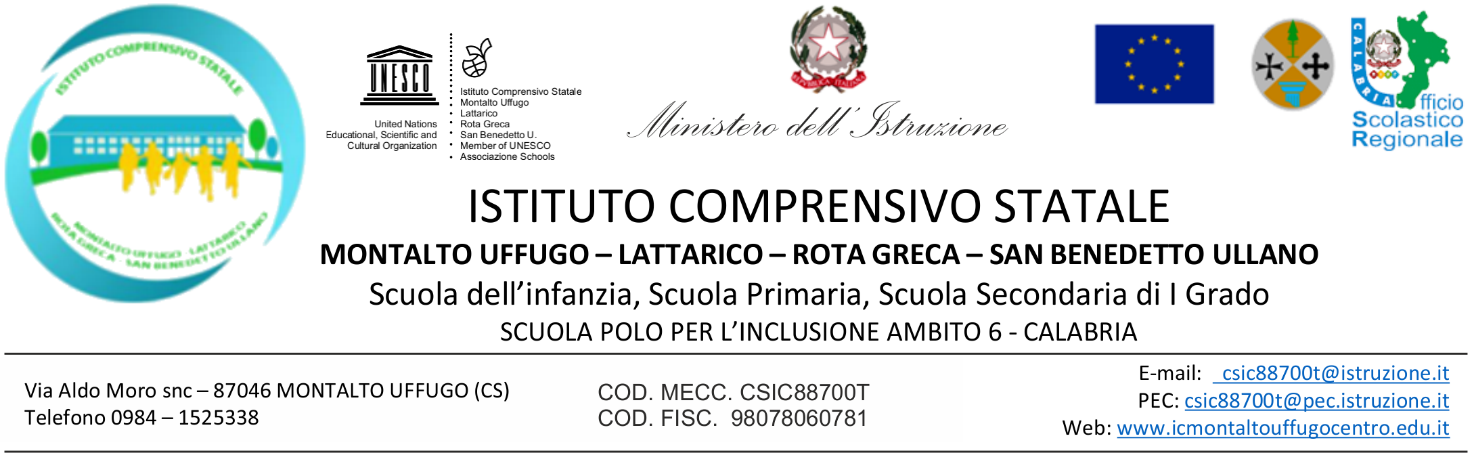 Allegato BPIANO DI INTEGRAZIONE DEGLI APPRENDIMENTISCUOLA PRIMARIAa.s. 2020/2021Il presente documento è redatto ai sensi dell’Ordinanza Ministeriale n. 11 del 16 Maggio 2020, “concernente la valutazione finale degli alunni per l’anno scolastico 2019/2020 e prime disposizioni per il recupero degli apprendimenti”, art. 6, comma 2: “I docenti contitolari della classe o il consiglio di classe individuano, altresì, le attività didattiche eventualmente non svolte rispetto alle progettazioni di inizio anno e i correlati obiettivi di apprendimento e li inseriscono in una nuova progettazione finalizzata alla definizione di un piano di integrazione degli apprendimenti”.                      AREA DISCIPLINARE UMANISTICO - ANTROPOLOGICA - LINGUISTICA                      AREA DISCIPLINARE UMANISTICO - ANTROPOLOGICA - LINGUISTICA                      AREA DISCIPLINARE UMANISTICO - ANTROPOLOGICA - LINGUISTICAPIANO DI INTEGRAZIONE DEGLI APPRENDIMENTIItaliano-Storia-Geografia-IngleseClasse __________Sezione 	Scuola Primaria Plesso 		 Docenti________________________________________________________PIANO DI INTEGRAZIONE DEGLI APPRENDIMENTIItaliano-Storia-Geografia-IngleseClasse __________Sezione 	Scuola Primaria Plesso 		 Docenti________________________________________________________PIANO DI INTEGRAZIONE DEGLI APPRENDIMENTIItaliano-Storia-Geografia-IngleseClasse __________Sezione 	Scuola Primaria Plesso 		 Docenti________________________________________________________Competenze chiave europeeCompetenze chiave europeeEvidenze osservabiliComunicazione nella madrelinguaComunicazione nelle lingue straniereCompeenza matematica e competenze di base in scienze e tecnologiaCompetenza digitale Imparare a imparareCompetenze sociali e civicheSpirito di iniziativa ed imprenditorialitàConsapevolezza ed espressione culturaleComunicazione nella madrelinguaComunicazione nelle lingue straniereCompeenza matematica e competenze di base in scienze e tecnologiaCompetenza digitale Imparare a imparareCompetenze sociali e civicheSpirito di iniziativa ed imprenditorialitàConsapevolezza ed espressione culturaleDa registrare a cura del docente nella fase di esecuzione del Piano:Obiettivi di apprendimento da sviluppare/consolidareObiettivi di apprendimento da sviluppare/consolidareAttività didattiche da svolgereDestinatari.Alunni classe _____________ Scuola Primaria.Alunni classe _____________ Scuola PrimariaCONTENUTIDa inserire a cura dei singoli docenti del TEAMDa inserire a cura dei singoli docenti del TEAMFase di applicazioneAnno scolastico 2020/2021Anno scolastico 2020/2021TempiPrimo quadrimestre – con verifica ed eventuale riprogrammazione nel secondo quadrimestrePrimo quadrimestre – con verifica ed eventuale riprogrammazione nel secondo quadrimestreMetodologiaDidattica laboratoriale e interdisciplinareAltro………………………………………Didattica laboratoriale e interdisciplinareAltro………………………………………Risorse umane interneDocenti di Team: Italiano – Storia – Geografia – Inglese- Docenti di sostegnoDocenti di Team: Italiano – Storia – Geografia – Inglese- Docenti di sostegnoStrumentiPiattaforma educativa Microsoft Teams, lavoro in aulaAltro……………………………………………..Piattaforma educativa Microsoft Teams, lavoro in aulaAltro……………………………………………..ValutazioneValutazione formativa che tiene conto dei processi di crescita; osservazioni sistematiche, diari di bordo e autobiografie cognitive.Valutazione formativa che tiene conto dei processi di crescita; osservazioni sistematiche, diari di bordo e autobiografie cognitive.                                             AREA DISCIPLINARE LOGICO-MATEMATICA                                             AREA DISCIPLINARE LOGICO-MATEMATICA                                             AREA DISCIPLINARE LOGICO-MATEMATICAPIANO DI INTEGRAZIONE DEGLI APPRENDIMENTIMatematica-Scienze-TecnologiaClasse __________Sezione 	Scuola Primaria Plesso 		 Docenti________________________________________________________PIANO DI INTEGRAZIONE DEGLI APPRENDIMENTIMatematica-Scienze-TecnologiaClasse __________Sezione 	Scuola Primaria Plesso 		 Docenti________________________________________________________PIANO DI INTEGRAZIONE DEGLI APPRENDIMENTIMatematica-Scienze-TecnologiaClasse __________Sezione 	Scuola Primaria Plesso 		 Docenti________________________________________________________Competenze chiave europeeCompetenze chiave europeeEvidenze osservabiliComunicazione nella madrelinguaComunicazione nelle lingue straniereCompeenza matematica e competenze di base in scienze e tecnologiaCompetenza digitale Imparare a imparareCompetenze sociali e civicheSpirito di iniziativa ed imprenditorialitàConsapevolezza ed espressione culturaleComunicazione nella madrelinguaComunicazione nelle lingue straniereCompeenza matematica e competenze di base in scienze e tecnologiaCompetenza digitale Imparare a imparareCompetenze sociali e civicheSpirito di iniziativa ed imprenditorialitàConsapevolezza ed espressione culturaleDa registrare a cura del docente nella fase di esecuzione del Piano:Obiettivi di apprendimento da sviluppare/consolidareObiettivi di apprendimento da sviluppare/consolidareAttività didattiche da svolgereDestinatariAlunni classe _____________ Scuola PrimariaAlunni classe _____________ Scuola PrimariaCONTENUTIDa inserire a cura dei singoli docenti del TEAMDa inserire a cura dei singoli docenti del TEAMFase di applicazioneAnno scolastico 2020/2021Anno scolastico 2020/2021TempiPrimo quadrimestre – con verifica ed eventuale riprogrammazione nel secondo quadrimestrePrimo quadrimestre – con verifica ed eventuale riprogrammazione nel secondo quadrimestreMetodologiaDidattica laboratoriale e interdisciplinareAltro…………………………………………Didattica laboratoriale e interdisciplinareAltro…………………………………………Risorse umane interneDocenti di Team: Matematica-Scienze-Tecnologia- Docenti di sostegnoDocenti di Team: Matematica-Scienze-Tecnologia- Docenti di sostegnoStrumentiPiattaforma educativa Microsoft Teams, lavoro in aulaAltro…………………………………………………………Piattaforma educativa Microsoft Teams, lavoro in aulaAltro…………………………………………………………ValutazioneValutazione formativa che tiene conto dei processi di crescita; osservazioni sistematiche, diari di bordo e autobiografie cognitive.Valutazione formativa che tiene conto dei processi di crescita; osservazioni sistematiche, diari di bordo e autobiografie cognitive.                                                             AREA DISCIPLINARE ESPRESSIVA                                                             AREA DISCIPLINARE ESPRESSIVA                                                             AREA DISCIPLINARE ESPRESSIVAPIANO DI INTEGRAZIONE DEGLI APPRENDIMENTIArte-Musica-Ed.Fisica-ReligioneClasse __________Sezione 	Scuola Primaria Plesso 		 Docenti________________________________________________________PIANO DI INTEGRAZIONE DEGLI APPRENDIMENTIArte-Musica-Ed.Fisica-ReligioneClasse __________Sezione 	Scuola Primaria Plesso 		 Docenti________________________________________________________PIANO DI INTEGRAZIONE DEGLI APPRENDIMENTIArte-Musica-Ed.Fisica-ReligioneClasse __________Sezione 	Scuola Primaria Plesso 		 Docenti________________________________________________________Competenze chiave europeeCompetenze chiave europeeEvidenze osservabiliComunicazione nella madrelinguaComunicazione nelle lingue straniereCompeenza matematica e competenze di base in scienze e tecnologiaCompetenza digitale Imparare a imparareCompetenze sociali e civicheSpirito di iniziativa ed imprenditorialitàConsapevolezza ed espressione culturaleComunicazione nella madrelinguaComunicazione nelle lingue straniereCompeenza matematica e competenze di base in scienze e tecnologiaCompetenza digitale Imparare a imparareCompetenze sociali e civicheSpirito di iniziativa ed imprenditorialitàConsapevolezza ed espressione culturaleDa registrare a cura del docente nella fase di esecuzione del Piano:Obiettivi di apprendimento da sviluppare/consolidareObiettivi di apprendimento da sviluppare/consolidareAttività didattiche da svolgereUtenti destinatari.Alunni classe _____________ Scuola Primaria.Alunni classe _____________ Scuola PrimariaCONTENUTIDa inserire a cura dei singoli docenti del TEAMDa inserire a cura dei singoli docenti del TEAMFase di applicazioneAnno scolastico 2020/2021Anno scolastico 2020/2021TempiPrimo quadrimestre – con verifica ed eventuale riprogrammazione nel secondo quadrimestrePrimo quadrimestre – con verifica ed eventuale riprogrammazione nel secondo quadrimestreMetodologiaDidattica laboratoriale e interdisciplinareAltro……………………………………………….Didattica laboratoriale e interdisciplinareAltro……………………………………………….Risorse umane interneDocenti di Team: Arte-Musica-Ed.Fisica-Religione- Docenti di sostegnoDocenti di Team: Arte-Musica-Ed.Fisica-Religione- Docenti di sostegnoStrumentiPiattaforma educativa Microsoft Teams, lavoro in aulaAltro…………………………………………………….Piattaforma educativa Microsoft Teams, lavoro in aulaAltro…………………………………………………….ValutazioneValutazione formativa che tiene conto dei processi di crescita; osservazioni sistematiche, diari di bordo e autobiografie cognitive.Valutazione formativa che tiene conto dei processi di crescita; osservazioni sistematiche, diari di bordo e autobiografie cognitive.IL CONSIGLIO DI CLASSEIL CONSIGLIO DI CLASSEIL CONSIGLIO DI CLASSEIL CONSIGLIO DI CLASSEIL CONSIGLIO DI CLASSEIL CONSIGLIO DI CLASSEIL CONSIGLIO DI CLASSECOGNOME - NOMEFIRMAFIRMAFIRMADISCIPLINADISCIPLINADISCIPLINAApprovato il                                                                                                                                  Approvato il                                                                                                                                  Approvato il                                                                                                                                  Approvato il                                                                                                                                    Dirigente ScolasticoProf.ssa Teresa Mancini